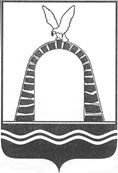 АДМИНИСТРАЦИЯ ГОРОДА БАТАЙСКАПОСТАНОВЛЕНИЕ от 28.02.2023 № 478г. БатайскО внесении изменений в постановлениеАдминистрации города Батайска от 27.11.2018 № 377 «Об утверждении муниципальной программы города Батайска «Развитие муниципального управления»В соответствии с постановлением Администрации города Батайска от 30.10.2018 № 170 «Об утверждении Положения о порядке разработки, реализации и оценки эффективности муниципальных программ города Батайска», постановлением Администрации города Батайска от 21.11.2018              № 295 «Об утверждении Методических рекомендаций по разработке и реализации муниципальных программ города Батайска», решением Батайской городской Думы от 26.10.2022 № 236 «О внесении изменений в решение Батайской городской Думы от 16.12.2021 № 165 «О бюджете города Батайска на 2022 год и на плановый период 2023 и 2024 годов» (в редакции от 31.08.2022 № 229), Администрация города Батайска постановляет:1. Внести изменения в постановление Администрации города Батайска от 27.11.2018 № 377 «Об утверждении муниципальной программы города Батайска «Развитие муниципального управления» согласно приложению к настоящему постановлению.2. Финансовому управлению города Батайска осуществлять финансирование муниципальной программы города Батайска «Развитие муниципального управления» в пределах ассигнований, предусмотренных на указанные цели в бюджете города Батайска.3. Настоящее постановление вступает в силу со дня его официального опубликования.4. Настоящее постановление подлежит включению в регистр муниципальных нормативных правовых актов Ростовской области. 5. Контроль за исполнением настоящего постановления возложить на заместителя главы Администрации города Батайска по экономике      Богатищеву Н.С.Постановление вноситотдел экономики, инвестиционнойполитики и стратегического развитияАдминистрации города БатайскаПриложение к постановлениюАдминистрациигорода Батайскаот 28.02.2023 № 478ИЗМЕНЕНИЯвносимые в постановление Администрации города Батайска от 27.11.2018       № 377 «Об утверждении муниципальной программы города Батайска «Развитие муниципального управления»:1. В паспорте муниципальной программы города Батайска «Развитие муниципального управления» раздел «Ресурсное обеспечение муниципальной программы города Батайска» изложить в следующей редакции:2. В паспорте подпрограммы «Развитие муниципального управления и муниципальной службы» раздел «Ресурсное обеспечение подпрограммы» изложить в следующей редакции:3. В паспорте подпрограммы «Развитие территориального общественного самоуправления» раздел «Ресурсное обеспечение подпрограммы» изложить в следующей редакции:4. В паспорте подпрограммы «Разработка Стратегии социально-экономического развития города Батайска Ростовской области на период до 2030 года» раздел «Ресурсное обеспечение подпрограммы» изложить в следующей редакции:5. В паспорте подпрограммы «Наращивание потенциала социально ориентированных некоммерческих организаций города Батайска» раздел «Ресурсное обеспечение подпрограммы» изложить в следующей редакции:6. Приложения № 4 и № 5 к муниципальной программы Администрации города Батайска «Развитие муниципального управления» изложить в новой редакции.И.о. начальника общего отделаАдминистрации города Батайска                                                    В.А. ПлехановаПриложение № 4к муниципальнойпрограмме «Развитиемуниципальногоуправления»Расходыобластного бюджета, федерального бюджета, бюджета города Батайскаи внебюджетных источников на реализацию государственной программы* Расходы будут уточнены при выделении средств из федерального и областного бюджетов на соответствующий финансовый год.Приложение № 5к муниципальнойпрограмме «Развитиемуниципального управления»Расходы бюджета города Батайска на реализацию муниципальной программы Глава Администрациигорода Батайска Р.П. ВолошинРесурсное обеспечение муниципальной программы города БатайскаОбщий объем финансирования муниципальной программы составляет 14 034,90 тыс. рублей, в том числе:за счет средств федерального бюджета – 0,0 тыс. руб., из них:2019 год – 0,0 тыс. рублей;2020 год – 0,0 тыс. рублей;2021 год – 0,0 тыс. рублей;2022 год – 0,0 тыс. рублей;2023 год – 0,0 тыс. рублей;2024 год – 0,0 тыс. рублей;2025 год – 0,0 тыс. рублей;2026 год – 0,0 тыс. рублей;2027 год – 0,0 тыс. рублей;2028 год – 0,0 тыс. рублей;2029 год – 0,0 тыс. рублей;2030 год – 0,0 тыс. рублей.за счет средств областного бюджета – 0,0 тыс. руб., из них:2019 год – 0,0 тыс. рублей;2020 год – 0,0 тыс. рублей;2021 год – 0,0 тыс. рублей;2022 год – 0,0 тыс. рублей;2023 год – 0,0 тыс. рублей;2024 год – 0,0 тыс. рублей;2025 год – 0,0 тыс. рублей;2026 год – 0,0 тыс. рублей;2027 год – 0,0 тыс. рублей;2028 год – 0,0 тыс. рублей;2029 год – 0,0 тыс. рублей;2030 год – 0,0 тыс. рублей.за счет средств бюджета города Батайска – 14 034,90 тыс. руб., из них:2019 год – 1 071,7 тыс. рублей;2020 год – 858,0 тыс. рублей;2021 год – 1 082,6 тыс. рублей;2022 год – 1 209,6 тыс. рублей;2023 год – 1 226,1 тыс. рублей;2024 год – 1 226,7 тыс. рублей;2025 год – 1 226,7 тыс. рублей;2026 год – 1 226,7 тыс. рублей;2027 год – 1 226,7 тыс. рублей;2028 год – 1 226,7 тыс. рублей;2029 год – 1 226,7 тыс. рублей;2030 год – 1 226,7 тыс. рублей;Объемы финансирования по мероприятиям муниципальной программы являются прогнозными и подлежат уточнению.Ресурсное обеспечение подпрограммыОбщий объем финансирования подпрограммы составляет  2 134,10 тыс. рублей, в том числе:за счет средств федерального бюджета – 0,0 тыс. руб., из них:2019 год – 0,0 тыс. рублей;2020 год – 0,0 тыс. рублей;2021 год – 0,0 тыс. рублей;2022 год – 0,0 тыс. рублей;2023 год – 0,0 тыс. рублей;2024 год – 0,0 тыс. рублей;2025 год – 0,0 тыс. рублей;2026 год – 0,0 тыс. рублей;2027 год – 0,0 тыс. рублей;2028 год – 0,0 тыс. рублей;2029 год – 0,0 тыс. рублей;2030 год – 0,0 тыс. рублейза счет средств областного бюджета – 0,0 тыс. руб., из них:2019 год – 0,0 тыс. рублей;2020 год – 0,0 тыс. рублей;2021 год – 0,0 тыс. рублей;2022 год – 0,0 тыс. рублей;2023 год – 0,0 тыс. рублей;2024 год – 0,0 тыс. рублей;2025 год – 0,0 тыс. рублей;2026 год – 0,0 тыс. рублей;2027 год – 0,0 тыс. рублей;2028 год – 0,0 тыс. рублей;2029 год – 0,0 тыс. рублей;2030 год – 0,0 тыс. рублей.за счет средств бюджета города Батайска – 2 134,10 тыс. руб., из них:2019 год – 159,7 тыс. рублей;2020 год – 115,2 тыс. рублей;2021 год – 196,6 тыс. рублей;2022 год – 169,6 тыс. рублей;2023 год – 186,1 тыс. рублей;2024 год – 186,7 тыс. рублей;2025 год – 186,7  тыс. рублей;2026 год – 186,7 тыс. рублей;2027 год – 186,7 тыс. рублей;2028 год – 186,7 тыс. рублей;2029 год – 186,7 тыс. рублей;2030 год – 186,7 тыс. рублей.Ресурсное обеспечение подпрограммыОбщий объем финансирования подпрограммы составляет         11 890,80 тыс. рублей, в том числе:за счет средств федерального бюджета – 0,0 тыс. руб., из них:2019 год – 0,0 тыс. рублей;2020 год – 0,0 тыс. рублей;2021 год – 0,0 тыс. рублей;2022 год – 0,0 тыс. рублей;2023 год – 0,0 тыс. рублей;2024 год – 0,0 тыс. рублей;2025 год – 0,0 тыс. рублей;2026 год – 0,0 тыс. рублей;2027 год – 0,0 тыс. рублей;2028 год – 0,0 тыс. рублей;2029 год – 0,0 тыс. рублей;2030 год – 0,0 тыс. рублей.за счет средств областного бюджета – 0,0 тыс. руб., из них:2019 год – 0,0 тыс. рублей;2020 год – 0,0 тыс. рублей;2021 год – 0,0 тыс. рублей;2022 год – 0,0 тыс. рублей;2023 год – 0,0 тыс. рублей;2024 год – 0,0 тыс. рублей;2025 год – 0,0 тыс. рублей;2026 год – 0,0 тыс. рублей;2027 год – 0,0 тыс. рублей;2028 год – 0,0 тыс. рублей;2029 год – 0,0 тыс. рублей;2030 год – 0,0 тыс. рублей.за счет средств бюджета города Батайска – 11 890,80 тыс. руб., из них:2019 год – 902,0 тыс. рублей;2020 год – 742,8 тыс. рублей;2021 год – 886,0 тыс. рублей;2022 год – 1 040,0 тыс. рублей;2023 год – 1 040,0 тыс. рублей;2024 год – 1 040,0 тыс. рублей;2025 год – 1 040,0 тыс. рублей;2026 год – 1 040,0 тыс. рублей;2027 год – 1 040,0 тыс. рублей;2028 год – 1 040,0 тыс. рублей;2029 год – 1 040,0 тыс. рублей;2030 год – 1 040,0 тыс. рублей.Ресурсное обеспечение подпрограммыОбщий объем финансирования муниципальной подпрограммы составляет 0,0 тыс. рублей, в том числе: за счет средств бюджета города – 0,0 тыс. рублей:в 2019 году – 0,0 тыс. рублей;в 2020 году – 0,0 тыс. рублей;в 2021 году – 0,0 тыс. рублей;в 2022 году – 0,0 тыс. рублей;в 2023 году – 0,0 тыс. рублей;в 2024 году – 0,0 тыс. рублей;в 2025 году – 0,0 тыс. рублей;в 2026 году – 0,0 тыс. рублей;в 2027 году – 0,0 тыс. рублей;в 2028 году – 0,0 тыс. рублей;в 2029 году – 0,0 тыс. рублей;в 2030 году – 0,0 тыс. рублей.Ресурсное обеспечение подпрограммыОбщий объем финансирования подпрограммы составляет         10,0 тыс. рублей, в том числе:за счет средств бюджета города Батайска – 10,0 тыс. руб., из них:2019 год – 10,0 тыс. рублей.Подпрограмма прекратила действие в связи с утверждением новой муниципальной программы.СтатусНаименование      
муниципальной программы,подпрограммы муниципальной программыОтветственный    
исполнитель,     
соисполнители
Оценка расходов (тыс. руб.), годыОценка расходов (тыс. руб.), годыОценка расходов (тыс. руб.), годыОценка расходов (тыс. руб.), годыОценка расходов (тыс. руб.), годыОценка расходов (тыс. руб.), годыОценка расходов (тыс. руб.), годыОценка расходов (тыс. руб.), годыОценка расходов (тыс. руб.), годыОценка расходов (тыс. руб.), годыОценка расходов (тыс. руб.), годыОценка расходов (тыс. руб.), годыСтатусНаименование      
муниципальной программы,подпрограммы муниципальной программыОтветственный    
исполнитель,     
соисполнители
201920202021202220232024202520262027202820292030123456789101112131415Муниципальная программаРазвитие муниципального управлениявсего1 071,7*858,0*1 082,6*1 209,6*1 226,1*1 226,7*1 226,7*1 226,7*1 226,7*1 226,7*1 226,7*1 226,7*Муниципальная программаРазвитие муниципального управленияобластной бюджет------------Муниципальная программаРазвитие муниципального управленияфедеральный бюджет------------Муниципальная программаРазвитие муниципального управлениябюджет города Батайска1 071,7*858,0*1 082,6*1 209 ,6*1226,1*1226,7*1226,7*1226,7*1226,7*1226,7*1226,7*1226,7*Подпрограмма 1Развитие муниципального управления и муниципальной службывсего159,7115,2196,6169,6186,1186,7186,7186,7186,7186,7186,7186,7Подпрограмма 1Развитие муниципального управления и муниципальной службыобластной бюджет------------Подпрограмма 1Развитие муниципального управления и муниципальной службыфедеральный бюджет------------Подпрограмма 1Развитие муниципального управления и муниципальной службыбюджет города Батайска159,7115,2196,6169,6186,1186,7186,7186,7186,7186,7186,7186,7Подпрограмма 2Развитие территориального общественного самоуправлениявсего902,0742,8886,01 040,01 040,01 040,01 040,01 040,01 040,01 040,01 040,01 040,0Подпрограмма 2Развитие территориального общественного самоуправленияобластной бюджет------------Подпрограмма 2Развитие территориального общественного самоуправленияфедеральный бюджет------------Подпрограмма 2Развитие территориального общественного самоуправлениябюджет города Батайска902,0742,8886,01 040,01 040,01 040,01 040,01 040,01 040,01 040,01 040,01 040,0Подпрограмма 3Разработка Стратегии социально-экономического развития города Батайска Ростовской области на период до 2030 годавсего0,00,00,00,00,00,00,00,00,00,00,00,0Подпрограмма 3Разработка Стратегии социально-экономического развития города Батайска Ростовской области на период до 2030 годаобластной бюджет0,00,00,00,00,00,00,00,00,00,00,00,0Подпрограмма 3Разработка Стратегии социально-экономического развития города Батайска Ростовской области на период до 2030 годафедеральный бюджет0,00,00,00,00,00,00,00,00,00,00,00,0Подпрограмма 3Разработка Стратегии социально-экономического развития города Батайска Ростовской области на период до 2030 годабюджет города Батайска0,00,00,00,00,00,00,00,00,00,00,00,0Подпрограмма 4«Наращивание потенциала социально ориентированных некоммерческих организаций города Батайска»всего10,0Подпрограмма прекратила действие  в связи с утверждением новой муниципальной программы.Подпрограмма прекратила действие  в связи с утверждением новой муниципальной программы.Подпрограмма прекратила действие  в связи с утверждением новой муниципальной программы.Подпрограмма прекратила действие  в связи с утверждением новой муниципальной программы.Подпрограмма прекратила действие  в связи с утверждением новой муниципальной программы.Подпрограмма прекратила действие  в связи с утверждением новой муниципальной программы.Подпрограмма прекратила действие  в связи с утверждением новой муниципальной программы.Подпрограмма прекратила действие  в связи с утверждением новой муниципальной программы.Подпрограмма прекратила действие  в связи с утверждением новой муниципальной программы.Подпрограмма прекратила действие  в связи с утверждением новой муниципальной программы.Подпрограмма прекратила действие  в связи с утверждением новой муниципальной программы.Подпрограмма 4«Наращивание потенциала социально ориентированных некоммерческих организаций города Батайска»областной бюджет0,0Подпрограмма прекратила действие  в связи с утверждением новой муниципальной программы.Подпрограмма прекратила действие  в связи с утверждением новой муниципальной программы.Подпрограмма прекратила действие  в связи с утверждением новой муниципальной программы.Подпрограмма прекратила действие  в связи с утверждением новой муниципальной программы.Подпрограмма прекратила действие  в связи с утверждением новой муниципальной программы.Подпрограмма прекратила действие  в связи с утверждением новой муниципальной программы.Подпрограмма прекратила действие  в связи с утверждением новой муниципальной программы.Подпрограмма прекратила действие  в связи с утверждением новой муниципальной программы.Подпрограмма прекратила действие  в связи с утверждением новой муниципальной программы.Подпрограмма прекратила действие  в связи с утверждением новой муниципальной программы.Подпрограмма прекратила действие  в связи с утверждением новой муниципальной программы.Подпрограмма 4«Наращивание потенциала социально ориентированных некоммерческих организаций города Батайска»федеральный бюджет0,0Подпрограмма прекратила действие  в связи с утверждением новой муниципальной программы.Подпрограмма прекратила действие  в связи с утверждением новой муниципальной программы.Подпрограмма прекратила действие  в связи с утверждением новой муниципальной программы.Подпрограмма прекратила действие  в связи с утверждением новой муниципальной программы.Подпрограмма прекратила действие  в связи с утверждением новой муниципальной программы.Подпрограмма прекратила действие  в связи с утверждением новой муниципальной программы.Подпрограмма прекратила действие  в связи с утверждением новой муниципальной программы.Подпрограмма прекратила действие  в связи с утверждением новой муниципальной программы.Подпрограмма прекратила действие  в связи с утверждением новой муниципальной программы.Подпрограмма прекратила действие  в связи с утверждением новой муниципальной программы.Подпрограмма прекратила действие  в связи с утверждением новой муниципальной программы.Подпрограмма 4«Наращивание потенциала социально ориентированных некоммерческих организаций города Батайска»бюджет города Батайска10,0Подпрограмма прекратила действие  в связи с утверждением новой муниципальной программы.Подпрограмма прекратила действие  в связи с утверждением новой муниципальной программы.Подпрограмма прекратила действие  в связи с утверждением новой муниципальной программы.Подпрограмма прекратила действие  в связи с утверждением новой муниципальной программы.Подпрограмма прекратила действие  в связи с утверждением новой муниципальной программы.Подпрограмма прекратила действие  в связи с утверждением новой муниципальной программы.Подпрограмма прекратила действие  в связи с утверждением новой муниципальной программы.Подпрограмма прекратила действие  в связи с утверждением новой муниципальной программы.Подпрограмма прекратила действие  в связи с утверждением новой муниципальной программы.Подпрограмма прекратила действие  в связи с утверждением новой муниципальной программы.Подпрограмма прекратила действие  в связи с утверждением новой муниципальной программы.СтатусНаименование муниципальной программы, подпрограммы муниципальной программы, основного мероприятияОтветственный исполнитель, соисполнители,участникиКод бюджетной классификацииКод бюджетной классификацииКод бюджетной классификацииКод бюджетной классификацииРасходы (тыс. руб.), годыРасходы (тыс. руб.), годыРасходы (тыс. руб.), годыРасходы (тыс. руб.), годыРасходы (тыс. руб.), годыРасходы (тыс. руб.), годыРасходы (тыс. руб.), годыРасходы (тыс. руб.), годыРасходы (тыс. руб.), годыРасходы (тыс. руб.), годыРасходы (тыс. руб.), годыРасходы (тыс. руб.), годыРасходы (тыс. руб.), годыРасходы (тыс. руб.), годыРасходы (тыс. руб.), годыРасходы (тыс. руб.), годыРасходы (тыс. руб.), годыРасходы (тыс. руб.), годыРасходы (тыс. руб.), годыРасходы (тыс. руб.), годыРасходы (тыс. руб.), годыРасходы (тыс. руб.), годыРасходы (тыс. руб.), годыРасходы (тыс. руб.), годыРасходы (тыс. руб.), годыРасходы (тыс. руб.), годыСтатусНаименование муниципальной программы, подпрограммы муниципальной программы, основного мероприятияОтветственный исполнитель, соисполнители,участникиГРБСРзПрЦСРВР2019 год2020 год2020 год2021год2021год2022 год2022 год2023 год2023 год2023 год2024 год2024 год2024 год2025 год2025 год2025 год2026 год2026 год2026 год2027 год2027 год2028 год2028 год2029 год2029 год2030 год12345678991010111112121213131314141415151516161717181819Муниципальная программа«Развитие муниципального управления»всего,в том числехххх1071,7858,0858,01082,61082,61209,61209,61226,11226,11226,11226,71226,71226,71226,71226,71226,71226,71226,71226,71226,71226,71226,71226,71226,71226,71226,7соисполнители, всего, в том числе:хххх1071,7858,0858,01082,61082,61209,61209,61226,11226,11226,11226,71226,71226,71226,71226,71226,71226,71226,71226,71226,71226,71226,71226,71226,71226,71226,7Отдел экономики, инвестиционной политики и стратегического развития Администрации города Батайскахххх159,7115,2115,2196,6196,6169,6169,6186,1186,1186,1186,7186,7186,7186,7186,7186,7186,7186,7186,7186,7186,7186,7186,7186,7186,7186,7Организационный отдел Администрации города Батайскаxxxх902,0742,8742,8886,0886,01040,01040,01040,01040,01040,01040,01040,01040,01040,01040,01040,01040,01040,01040,01040,01040,01040,01040,01040,01040,01040,0ПодпрограммаРазвитие муниципального управления и муниципальной службыАдминистрация города Батайска,отраслевые (функциональные) органы Администрации города Батайскахххх159,7115,2115,2196,6196,6169,6169,6186,1186,1186,1186,7186,7186,7186,7186,7186,7186,7186,7186,7186,7186,7186,7186,7186,7186,7186,7Основное мероприятие 1.1Совершенствование правовой и методической основы муниципальной службыАдминистрация города Батайска,отраслевые (функциональные) органы Администрации города БатайскаххххФинансирование не требуетсяФинансирование не требуетсяФинансирование не требуетсяФинансирование не требуетсяФинансирование не требуетсяФинансирование не требуетсяФинансирование не требуетсяФинансирование не требуетсяФинансирование не требуетсяФинансирование не требуетсяФинансирование не требуетсяФинансирование не требуетсяФинансирование не требуетсяФинансирование не требуетсяФинансирование не требуетсяФинансирование не требуетсяФинансирование не требуетсяФинансирование не требуетсяФинансирование не требуетсяФинансирование не требуетсяФинансирование не требуетсяФинансирование не требуетсяФинансирование не требуетсяФинансирование не требуетсяФинансирование не требуетсяФинансирование не требуетсяОсновное мероприятие 1.2Обеспечение дополнительного профессионального образования муниципальных служащихучастники всего,в том числехххх159,7159,7115,2115,2196,6196,6169,6169,6186,1186,1186,1186,7186,7186,7186,7186,7186,7186,7186,7186,7186,7186,7186,7186,7186,7186,7Основное мероприятие 1.2Обеспечение дополнительного профессионального образования муниципальных служащихАдминистрация города Батайска9020705191002001024050,050,038,538,556,556,565,065,065,065,065,065,065,065,065,065,065,065,065,065,065,065,065,065,065,065,0Основное мероприятие 1.2Обеспечение дополнительного профессионального образования муниципальных служащихКУИ города Батайска,9140705191002001024018,018,00018,018,018,018,018,018,018,018,018,018,018,018,018,018,018,018,018,018,018,018,018,018,0Основное мероприятие 1.2Обеспечение дополнительного профессионального образования муниципальных служащихКСП города Батайска903070519100200102409,69,60,00,020,020,010,010,019,019,019,019,019,019,019,019,019,019,019,019,019,019,019,019,019,019,0Основное мероприятие 1.2Обеспечение дополнительного профессионального образования муниципальных служащихУЖКХ города Батайска910070519100200102400,00,05,05,018,018,018,018,018,018,018,018,018,018,018,018,018,018,018,018,018,018,018,018,018,018,0Основное мероприятие 1.2Обеспечение дополнительного профессионального образования муниципальных служащихОЗАГС города Батайска917070519100200102400,00,00,00,00,00,00,00,00,00,00,00,00,00,00,00,00,00,00,00,00,00,00,00,00,00,0Основное мероприятие 1.2Обеспечение дополнительного профессионального образования муниципальных служащихУправление культуры города Батайска9060705191002001024018,018,018,018,018,018,00,00,00,00,00,00,00,00,00,00,00,00,00,00,00,00,00,00,00,00,0Основное мероприятие 1.2Обеспечение дополнительного профессионального образования муниципальных служащихУправление образования города Батайска9070705191002001024018,118,16,66,618,118,118,118,118,118,118,118,718,718,718,718,718,718,718,718,718,718,718,718,718,718,7Основное мероприятие 1.2Обеспечение дополнительного профессионального образования муниципальных служащихУСЗН города Батайска9130705191002001024010,010,012,012,012,012,04,54,512,012,012,012,012,012,012,012,012,012,012,012,012,012,012,012,012,012,0Основное мероприятие 1.2Обеспечение дополнительного профессионального образования муниципальных служащихФинансовое управление города Батайска9040705191002001024018,018,017,117,118,018,018,018,018,018,018,018,018,018,018,018,018,018,018,018,018,018,018,018,018,018,0Основное мероприятие 1.2Обеспечение дополнительного профессионального образования муниципальных служащихУАиГ города Батайска9120505191002001024018,018,018,018,018,018,018,018,018,018,018,018,018,018,018,018,018,018,018,018,018,018,018,018,018,018,0Основное мероприятие 1.3Повышение престижа муниципальной службы, укрепление кадрового потенциала органов местного самоуправленияАдминистрация города Батайска,отраслевые (функциональные) органы Администрации города Батайска914хххФинансирование не требуетсяФинансирование не требуетсяФинансирование не требуетсяФинансирование не требуетсяФинансирование не требуетсяФинансирование не требуетсяФинансирование не требуетсяФинансирование не требуетсяФинансирование не требуетсяФинансирование не требуетсяФинансирование не требуетсяФинансирование не требуетсяФинансирование не требуетсяФинансирование не требуетсяФинансирование не требуетсяФинансирование не требуетсяФинансирование не требуетсяФинансирование не требуетсяФинансирование не требуетсяФинансирование не требуетсяФинансирование не требуетсяФинансирование не требуетсяФинансирование не требуетсяФинансирование не требуетсяФинансирование не требуетсяФинансирование не требуетсяПодпрограмма«Развитие территориального общественного самоуправления»организационный отдел Администрации города Батайска,Администрация города Батайска, отраслевые (функциональные) органы Администрации города Батайска, органы территориального общественного самоуправления90201131920020010350902,0902,0742,8742,8886,0886,01040,01040,01040,01040,01040,01040,01040,01040,01040,01040,01040,01040,01040,01040,01040,01040,01040,01040,01040,01040,0Основное мероприятие1. Выплата материального поощрения органам территориального общественного самоуправления муниципального образования «Город Батайск»организационный отдел Администрации города Батайска,Администрация города Батайска, отраслевые (функциональные) органы Администрации города Батайска90201131920020010350872,0872,0712,8712,8856,0856,00,00,00,00,00,00,00,00,00,00,00,00,00,00,00,00,00,00,00,00,0Основное    мероприятие2. Организация и проведение муниципального этапа областного конкурса на звание «Лучшее территориальное общественное самоуправление в Ростовской области на территории муниципального образования «Город Батайск»организационный отдел Администрации города Батайска,Администрация города Батайска, отраслевые (функциональные) органы Администрации города Батайска, органы территориального общественного самоуправления9020113192002001024030,030,030,030,030,030,00,00,00,00,00,00,00,00,00,00,00,00,00,00,00,00,00,00,00,00,0Основноемероприятие3. Организация и проведение праздничных мероприятий, поздравление с юбилейными датами рождения актива территориального общественного самоуправления муниципального образования «Город Батайск»организационный отдел Администрации города Батайска,902х1920020010х0,00,00,00,00,00,00,00,00,00,00,00,00,00,00,00,00,00,00,00,00,00,00,00,00,00,0Подпрограмма«Разработка Стратегии социально-экономического развития города Батайска Ростовской области на период до 2030 года»Отдел экономики, инвестиционной политики и стратегического развития Администрации города Батайска902011319300000002400,00,00,00,00,00,00,00,00,00,00,00,00,00,00,00,00,00,00,00,00,00,00,00,00,00,0Основное мероприятие 1Разработка концепции Стратегии социально-экономического развития города Батайска Ростовской области на период до 2030 года; разработка концепции плана мероприятий по реализации Стратегии социально-экономического развития города Батайска Ростовской области на период до 2030 годаОтдел экономики, инвестиционной политики и стратегического развития Администрации города Батайска902011319300200102400,00,00,00,00,00,00,00,00,00,00,00,00,00,00,00,00,00,00,00,00,00,00,00,00,00,0Основное мероприятие 2Разработка Стратегии социально-экономического развития города Батайска Ростовской области на период до 2030 года; разработка плана мероприятий по реализации Стратегии социально-экономического развития города Батайска Ростовской области на период до 2030 годаОтдел экономики, инвестиционной политики и стратегического развития Администрации города Батайска902011319300200102400,00,00,00,00,00,00,00,00,00,00,00,00,00,00,00,00,00,00,00,00,00,00,00,00,00,0Подпрограмма«Наращивание потенциала социально ориентированных некоммерческих организаций города Батайска»Организационный отдел Администрации города Батайска9020113194000000024010,010,0Подпрограмма  прекратила  действие  в  связи  с  утверждением  новой  муниципальной  программы.Подпрограмма  прекратила  действие  в  связи  с  утверждением  новой  муниципальной  программы.Подпрограмма  прекратила  действие  в  связи  с  утверждением  новой  муниципальной  программы.Подпрограмма  прекратила  действие  в  связи  с  утверждением  новой  муниципальной  программы.Подпрограмма  прекратила  действие  в  связи  с  утверждением  новой  муниципальной  программы.Подпрограмма  прекратила  действие  в  связи  с  утверждением  новой  муниципальной  программы.Подпрограмма  прекратила  действие  в  связи  с  утверждением  новой  муниципальной  программы.Подпрограмма  прекратила  действие  в  связи  с  утверждением  новой  муниципальной  программы.Подпрограмма  прекратила  действие  в  связи  с  утверждением  новой  муниципальной  программы.Подпрограмма  прекратила  действие  в  связи  с  утверждением  новой  муниципальной  программы.Подпрограмма  прекратила  действие  в  связи  с  утверждением  новой  муниципальной  программы.Подпрограмма  прекратила  действие  в  связи  с  утверждением  новой  муниципальной  программы.Подпрограмма  прекратила  действие  в  связи  с  утверждением  новой  муниципальной  программы.Подпрограмма  прекратила  действие  в  связи  с  утверждением  новой  муниципальной  программы.Подпрограмма  прекратила  действие  в  связи  с  утверждением  новой  муниципальной  программы.Подпрограмма  прекратила  действие  в  связи  с  утверждением  новой  муниципальной  программы.Подпрограмма  прекратила  действие  в  связи  с  утверждением  новой  муниципальной  программы.Подпрограмма  прекратила  действие  в  связи  с  утверждением  новой  муниципальной  программы.Подпрограмма  прекратила  действие  в  связи  с  утверждением  новой  муниципальной  программы.Подпрограмма  прекратила  действие  в  связи  с  утверждением  новой  муниципальной  программы.Подпрограмма  прекратила  действие  в  связи  с  утверждением  новой  муниципальной  программы.Подпрограмма  прекратила  действие  в  связи  с  утверждением  новой  муниципальной  программы.Подпрограмма  прекратила  действие  в  связи  с  утверждением  новой  муниципальной  программы.Подпрограмма  прекратила  действие  в  связи  с  утверждением  новой  муниципальной  программы.Основное мероприятие 1Изготовление информационно методической продукции (листовки, плакаты, брошюры), баннеров в области поддержки социально ориентированных некоммерческих организаций и освещения успешных практик  реализации социальных проектовОрганизационный отдел Администрации города Батайска9020113194002001024010,010,0Реализация   мероприятия  прекращена  в  связи  с утверждением  новой  муниципальной  программы.Реализация   мероприятия  прекращена  в  связи  с утверждением  новой  муниципальной  программы.Реализация   мероприятия  прекращена  в  связи  с утверждением  новой  муниципальной  программы.Реализация   мероприятия  прекращена  в  связи  с утверждением  новой  муниципальной  программы.Реализация   мероприятия  прекращена  в  связи  с утверждением  новой  муниципальной  программы.Реализация   мероприятия  прекращена  в  связи  с утверждением  новой  муниципальной  программы.Реализация   мероприятия  прекращена  в  связи  с утверждением  новой  муниципальной  программы.Реализация   мероприятия  прекращена  в  связи  с утверждением  новой  муниципальной  программы.Реализация   мероприятия  прекращена  в  связи  с утверждением  новой  муниципальной  программы.Реализация   мероприятия  прекращена  в  связи  с утверждением  новой  муниципальной  программы.Реализация   мероприятия  прекращена  в  связи  с утверждением  новой  муниципальной  программы.Реализация   мероприятия  прекращена  в  связи  с утверждением  новой  муниципальной  программы.Реализация   мероприятия  прекращена  в  связи  с утверждением  новой  муниципальной  программы.Реализация   мероприятия  прекращена  в  связи  с утверждением  новой  муниципальной  программы.Реализация   мероприятия  прекращена  в  связи  с утверждением  новой  муниципальной  программы.Реализация   мероприятия  прекращена  в  связи  с утверждением  новой  муниципальной  программы.Реализация   мероприятия  прекращена  в  связи  с утверждением  новой  муниципальной  программы.Реализация   мероприятия  прекращена  в  связи  с утверждением  новой  муниципальной  программы.Реализация   мероприятия  прекращена  в  связи  с утверждением  новой  муниципальной  программы.Реализация   мероприятия  прекращена  в  связи  с утверждением  новой  муниципальной  программы.Реализация   мероприятия  прекращена  в  связи  с утверждением  новой  муниципальной  программы.Реализация   мероприятия  прекращена  в  связи  с утверждением  новой  муниципальной  программы.Реализация   мероприятия  прекращена  в  связи  с утверждением  новой  муниципальной  программы.Реализация   мероприятия  прекращена  в  связи  с утверждением  новой  муниципальной  программы.